Estimer des montants d’argentEstimer des montants d’argentEstimer des montants d’argentEstimer des montants d’argentObserver le montant de pièces de monnaie (sans tenir compte de leur valeur)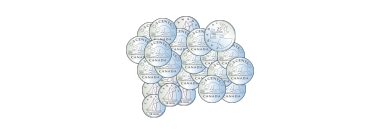 « Il y a beaucoup de pièces. 
Je pense que c’est environ 100 $. »Utiliser un repère pour estimer la valeur totale d’une collection du même type de pièces de monnaie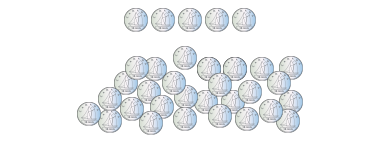 « Il y a environ 5 groupes de 5 pièces de 10 ¢, donc c’est environ 2,50 $. »Estimer au dollar plus près la valeur d’une collection composée d’un mélange de pièces de monnaie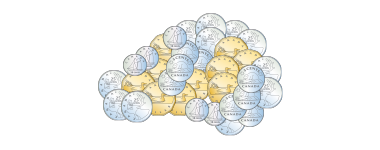 « Je vois environ 10 pièces de 1 $ et 10 pièces de 25 ¢, ce qui donne environ 12 $. »Faire des estimations raisonnables de collections composées d’un mélange de dollars et de cents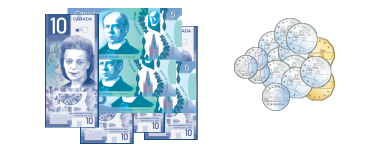 « Il y a 55 $ en billets et environ 4 $ en pièces de 1 $ et 25 ¢. Je ne pense pas que les pièces restantes donnent un dollar. Donc, j’estime qu’il y a environ 59,50 $. »Observations et documentationObservations et documentationObservations et documentationObservations et documentation